ZMLUVA č.:    /2020 o poskytovaní služiebuzatvorená podľa ust. § 269 ods. 2 zákona č. 513/1991 Zb. Obchodný zákonník (ďalej aj ako „Zmluva“ alebo „zmluva“) Zmluvná strana č. 1:  so sídlom: IČO:DIČ: IBAN: Bankové spojenie: zapísaná  zastúpená:  Kontaktná osoba: Mail: Tel.: Web: (ďalej aj ako „Poskytovateľ“ )Zmluvná strana č. 2:         Mestská časť Bratislava - PetržalkaAdresa: Kutlíkova 17, 852 12 Bratislava
IČO: 00603201
DIČ: 2020936643bankové spojenie:	Prima Banka Slovensko, a.s.IBAN:	SK41 5600 0000 0018 0059 9001Zastúpená: Ing. Ján Hrčka, starosta(ďalej aj ako „Objednávateľ“ )( ďalej spolu aj ako  „zmluvné strany“)takto:Článok I.PreambulaObjednávateľ vyhlasuje, že má záujem o služby Poskytovateľa spočívajúce v prevádzkovaní Hygienického zariadenia na venčenie psov (ďalej aj ako „HZVP“ alebo „zariadenie“).Poskytovateľ vyhlasuje, že má záujem poskytovať pre Objednávateľa služby spočívajúce v prevádzkovaní HZVP. Zmluvné strany sa dohodli, že služby spočívajúce v prevádzkovaní HZVP bude Poskytovateľ poskytovať Objednávateľovi v rozsahu uvedenom v čl. II tejto zmluvy a za odmenu dohodnutú v Článku III tejto zmluvy.Článok II.Predmet zmluvyPoskytovateľ sa na základe tejto zmluvy zaväzuje poskytovať pre Objednávateľa služby  spočívajúce v prevádzkovaní HZVP na území mesta (obce) mestská časť Bratislava – Petržalka v počte kusov 6 ks a Objednávateľ sa týmto zaväzuje zaplatiť Poskytovateľovi za poskytnuté služby odmenu dohodnutú v Článku III tejto zmluvy. Poskytovateľ bude  poskytovať Objednávateľovi služby spojené s HZVP v nasledovnom rozsahu:príprava terénu na osadenie HZVP doprava a preprava HZVP na dohodnuté miesta osadenia, dopravu a prepravu nových náhradných dielov, častí, súčastí a príslušenstva HZVP ako aj  poškodených, opravených, vymenených dielov, častí, súčastí, príslušenstva HZVP osadenie, montáž, údržba a servis HZVPkompletná výmena absorpčnej hmoty 1x za 3 mesiace vždy k 1. dňu v danom mesiacikompletná výmena filtračnej vložky 1x za 3 mesiace vždy k 1. dňu v danom mesiacikompletné doplnenie feromónu 1x za 3 mesiace vždy k 1. dňu v danom mesiacidopĺňanie vreciek v zásobníku 2x týždenne (utorok a piatok), vrátane ich zabezpečenia – 25 ks papierových sáčkov s kartónovou lopatkou s možnosťou zavesenia do zásobníka výmena vreca v ochrannom koši s tuhým odpadom - 2x týždenne (utorok a piatok)vývoz (likvidácia) tuhých psích exkrementov - 2x týždenne (utorok a piatok)asistenčná služba k zariadeniu – na zariadení uviesť telefónne číslo Poskytovateľa, kam sa v prípade poruchy alebo poškodenia stanice môžu obyvatelia obrátiť a povinnosť Poskytovateľa je poškodenie odstrániťpravidelné monitorovanie zariadenia v intervaloch každé 2 týždne, o ktorom správu zasielať na veronika.durinova@petrzalka.skodstránenie akéhokoľvek poškodenia vandalizmomlikvidáciu použitých a výmenou odstránených dielov, častí, súčastí, príslušenstva HZVP udržiavanie čistoty a poriadku v okolí do 1,5 m od HZVP odstránenie HZVPpo odstránení HZVP navrátenie terénu do pôvodného stavuZmluvné strany sa dohodli, že Poskytovateľ bude pre Objednávateľa činnosť podľa tejto zmluvy vykonávať a dohodnuté služby Objednávateľovi poskytovať sám. Časť služby môže odovzdať na vykonanie svojmu subdodávateľovi, čo uvedie v zozname subdodávateľov, ktorý tvorí prílohu č. 2 tejto zmluvy.  Počas trvania zmluvy je zhotoviteľ oprávnený zmeniť subdodávateľa uvedeného v prílohe č. 2 zmluvy na základe písomného oznámenia doručeného Objednávateľovi. Zmenu údajov uvedených v prílohe č. 2 je zhotoviteľ povinný písomne oznámiť objednávateľovi.  Vo vzťahu k Objednávateľovi Poskytovateľ zodpovedá za konanie každého svojho subdodávateľa alebo tretej osoby, akoby išlo o konanie samotného Poskytovateľa.Zmluvné strany sa dohodli, že Poskytovateľ vykoná osadenie a montáž jednotlivých HZVP v lehote 30 dní odo dňa nadobudnutia účinnosti tejto zmluvy, pričom o prebratí osadených zariadení HZVP Objednávateľom podpíšu zmluvné strany jeden preberací protokol. V prípade, ak si Poskytovateľ nesplní povinnosť uvedenú v tomto bode je Objednávateľ oprávnený odstúpiť od tejto zmluvy z dôvodu podstatného porušenia zmluvy.Zmluvné strany sa dohodli, že Objednávateľ je oprávnený bezodplatne využívať na reklamné účely reklamnú šípku o ploche cca 0,5m2, nachádzajúcu sa na hornej časti zariadenia. Objednávateľ je povinný túto časť zariadenia, t.j. reklamnú šípku bezodplatne na svoje náklady udržiavať v stave spôsobilom na riadne užívanie.Zmluvné strany sa dohodli a Objednávateľ s plnou vážnosťou a bez výhrad berie na vedomie, že touto zmluvou nedochádza k prevodu vlastníckeho práva k prevádzkovaným HZVP na Objednávateľa, všetky HZVP sú vo výlučnom vlastníctve Poskytovateľa. V prípade akéhokoľvek podstatného porušenia tejto zmluvy zo strany Objednávateľa, ako aj v prípade skončenia tejto zmluvy z akéhokoľvek dôvodu, je Poskytovateľ oprávnený jednotlivé HZVP demontovať a odstrániť.Zmluvné strany sa dohodli, že Poskytovateľ bude poskytovať pre Objednávateľa služby, ktoré sa zaviazal poskytovať podľa tejto zmluvy, odplatne, a to za cenu uvedenú v bode 1 Článku III tejto zmluvy. Poskytovateľ berie na vedomie, že ako vlastník zariadení HZVP v plnom rozsahu znáša akúkoľvek škodu, ktorá vznikne na zariadeniach HZVP.Článok III.OdmenaZmluvné strany sa dohodli na odmene pre Poskytovateľa za služby poskytované podľa tejto zmluvy takto:6 ks  zariadení HZVP  spolu   ................ ,- EUR (slovom: ....................... eur) bez DPH/mesačne, pričom 1 ks zariadenia HZVP predstavuje  ............ ,-EUR (slovom: .................................eur) bez DPH/mesačneOdmena dohodnutá zmluvnými stranami v Článku III bod 1 tejto zmluvy, patrí Poskytovateľovi odo dňa protokolárneho prebratia osadených staníc HZVP Objednávateľom v zmysle bodu 3 Článku II tejto zmluvy. Poskytovateľ je oprávnený Objednávateľovi fakturovať a Objednávateľ sa zaväzuje Poskytovateľovi zaplatiť odmenu podľa tohto článku za riadne a včas poskytnuté služby, ktoré sú predmetom tejto zmluvy. Fakturácia bude realizovaná v jednomesačných intervaloch od protokolárneho prebratia osadených zariadení HZVP Objednávateľom v zmysle bodu 3 Článku II tejto zmluvy. Splatnosť každej faktúry za plnenia podľa tejto zmluvy je 30 dní od jej doručenia Objednávateľovi.Faktúry musia obsahovať všetky údaje vyžadované právnymi predpismi, najmä ustanovením § 74 zákona č. 222/2004 Z. z. o dani z pridanej hodnoty, v znení neskorších predpisov. Ak faktúra nebude obsahovať stanovené náležitosti alebo v nej nebudú správne uvedené požadované údaje, je Objednávateľ oprávnený vrátiť ju Poskytovateľovi s uvedením chýbajúcich náležitostí alebo nesprávnych údajov v lehote piatich (5) pracovných dní odo dňa, kedy mu bola faktúra doručená, pričom v takom prípade lehota splatnosti pôvodnej faktúry prestáva plynúť. Doručením opravenej (správnej) faktúry Objednávateľovi začne znovu plynúť nová tridsať (30) dňová lehota splatnosti faktúry.Povinnosť Objednávateľa zaplatiť Poskytovateľovi odmenu dohodnutú v Článku III bod 1 tejto zmluvy sa považuje za splnenú odoslaním fakturovanej sumy na bankový účet Poskytovateľa. Poskytovateľ je oprávnený odstúpiť od tejto zmluvy, ak Objednávateľ bude napriek písomnému upozorneniu Poskytovateľa v omeškaní s úhradou faktúry o viac ako 90 dní.Poskytovateľ sa zaväzuje vykonať službu vo vlastnom mene a na vlastnú zodpovednosť.Objednávateľ sa zaväzuje Poskytovateľovi za vykonané služby zaplatiť dohodnutú cenu.Článok IV.Trvanie zmluvyTáto zmluva sa uzatvára na dobu určitú, a to v trvaní 12 mesiacov od protokolárneho odovzdania osadených zariadení HZVP Objednávateľovi v zmysle bodu 3 Článku II tejto zmluvy. Táto zmluva ako aj právny vzťah založený touto zmluvou zaniká uplynutím dojednanej doby.Túto zmluvu a právny vzťah založený touto zmluvou možno ukončiť aj:písomnou dohodou zmluvných strán,písomnou výpoveďou ktorejkoľvek zo zmluvných strán, a to z akéhokoľvek dôvodu alebo aj bez uvedenia dôvodu. Výpovedná lehota je dvojmesačná (dva kalendárne mesiace) a začína plynúť v prvý deň kalendárneho mesiaca nasledujúceho po kalendárnom mesiaci, v ktorom bola výpoveď doručená druhej zmluvnej strane,písomným odstúpením od zmluvy ktoroukoľvek zo zmluvných strán z dôvodov výslovne uvedených v tejto zmluve alebo z dôvodov podľa platných právnych predpisov Slovenskej republiky vzťahujúcich sa na zmluvný vzťah založený touto zmluvou. Odstúpením od tejto zmluvy jednou zo zmluvných strán sa zmluva zrušuje okamihom, keď prejav vôle odstúpiť od tejto zmluvy dôjde druhej zmluvnej strane,Objednávateľ má ďalej právo od zmluvy odstúpiť v prípade, ak je podľa posúdenia Objednávateľa zjavné, že Poskytovateľ nebude schopný riadne splniť všetky svoje povinnosti zo zmluvy ako aj v prípade podstatného porušenia zmluvy. Podstatným porušením zmluvy je najmä:omeškanie s plnením podľa tejto zmluvy o viac ako 15 dní,neodstránenie vád plnenia podľa tejto zmluvy,porušenie akejkoľvek povinnosti Poskytovateľa, ktorá mala za následok nesplnenie predmetu zmluvy alebo ohrozenie splnenia predmetu zmluvy.Odstúpením od zmluvy zanikajú všetky práva a povinnosti zmluvných strán vyplývajúce z tejto zmluvy od momentu odstúpenia, okrem nárokov na náhradu škody, nárokov na zmluvné a zákonné sankcie.Objednávateľ po vypovedaní zmluvy alebo odstúpení od zmluvy, ku dňu vypovedania zmluvy alebo odstúpenia od zmluvy potvrdí cenu všetkých Poskytovateľom riadne vykonaných plnení zo zmluvy. Objednávateľ nie je povinný uhradiť Poskytovateľovi v prípade výpovede zmluvy alebo odstúpenia od zmluvy akékoľvek platby (ani čiastkové) za plnenia, ktoré neboli ku dňu skončenia zmluvy riadne poskytnuté podľa tejto zmluvy. Pre vylúčenie pochybností zmluvné strany deklarujú, že odstránenie zariadení HZVP bude na náklady Poskytovateľa.Článok V.Osobitné ustanoveniaVšetky oznámenia medzi zmluvnými stranami, ktoré sa vzťahujú k tejto zmluve, musia byť v písomnej podobe a druhej strane doručené buď osobne, alebo doporučeným listom či inou formou registrovaného poštového styku na adresu uvedenú na titulnej stránke tejto zmluvy, ak nie je stanovené alebo medzi zmluvnými stranami dohodnuté inak ďalšími ustanoveniami tejto zmluvy. Účinky doručenia výpovede, odstúpenia od zmluvy alebo iného dokumentu nastávajú tiež dňom vrátenia nedoručenej zásielky odosielateľovi alebo dňom odmietnutia prijatia zásielky obsahujúcej výpoveď, odstúpenie od zmluvy alebo iný dokument adresátovi.Poskytovateľ sa zaväzuje pri poskytovaní služby podľa tejto zmluvy postupovať aj v súlade s podmienkami uvedenými v procese verejného obstarávania. Poskytovateľ sa zaväzuje, že bude všetky služby vykonávať prostredníctvom oprávnených a riadne preškolených osôb. Poskytovateľ zodpovedá za prípravu a vykonávanie opatrení BOZP a ochrany pred požiarmi súvisiacich s vykonávaním služieb podľa tejto zmluvy. Poskytovateľ nesmie svojou činnosťou narušiť bezpečnosť osôb nachádzajúcich sa v blízkosti miesta vykonávania prác. Poskytovateľ zodpovedá za prípadné škody zapríčinené zamestnancami Poskytovateľa alebo tretími osobami, ktoré konajú v mene Poskytovateľa, v súvislosti s plnením predmetu tejto zmluvy  ako aj za škody vzniknuté nedodržaním technologických postupov pri vykonávaní služieb.Poskytovateľ zodpovedá za škody spôsobené z nedbanlivosti alebo úmyselne v zmysle § 373 – 386 Obchodného zákonníka. Objednávateľ nezodpovedá za prípad pracovného úrazu zamestnanca Poskytovateľa a za plnenie zákonných povinností vo vzťahu k týmto zamestnancom. Prípadné škody, vzniknuté pri plnení predmetu zmluvy Poskytovateľom voči tretej osobe v plnom rozsahu znáša Poskytovateľ.Článok VI.Záverečné ustanoveniaTáto zmluva nadobúda platnosť dňom jej podpísania oboma zmluvnými stranami a účinnosť dňom nasledujúcim po dni jej zverejnenia na webovom sídle Objednávateľa. Túto zmluvu je možné meniť a dopĺňať iba číslovaným písomným dodatkom k tejto zmluve, podpísaným oboma zmluvnými stranami.Táto zmluva je povinne zverejnenou zmluvou podľa zákona č. 211/2000 Z. z. o slobodnom prístupe k informáciám.Právne vzťahy touto zmluvou výslovne neupravené, sa spravujú príslušnými ustanoveniami Obchodného zákonníka (zák. č. 513/1991 Zb.) a príslušnými ustanoveniami iných platných právnych predpisov SR vzťahujúcich sa na zmluvný vzťah založený touto zmluvou.Táto zmluva je vyhotovená v piatich rovnakých vyhotoveniach, z ktorých po ich podpísaní jedno vyhotovenie prevezme  Poskytovateľ a štyri vyhotovenia Objednávateľ.Zmluvné strany týmto vyhlasujú, že si túto zmluvu pozorne prečítali, jej obsahu porozumeli a súhlasia s ním. Zmluvné strany vyhlasujú, že táto zmluva vyjadruje ich skutočnú, slobodnú a vážnu a ničím neobmedzenú vôľu, že túto zmluvu neuzavreli v tiesni ani za nápadne nevýhodných podmienok ani pod nátlakom, na znak čoho túto zmluvu vlastnoručne podpisujú.Prílohy:Mapa osadenia HZVPZoznam subdodávateľovV  .................... dňa .......................   	 		V .......................   dňa  ...........................  ....................................................       	              ............................................................Poskytovateľ            		                                             Objednávateľ         Ing. Ján Hrčka 	    konateľ     						              starostaPríloha č. 1 Orientačná mapa osadenia HZVP v území MČ Petržalka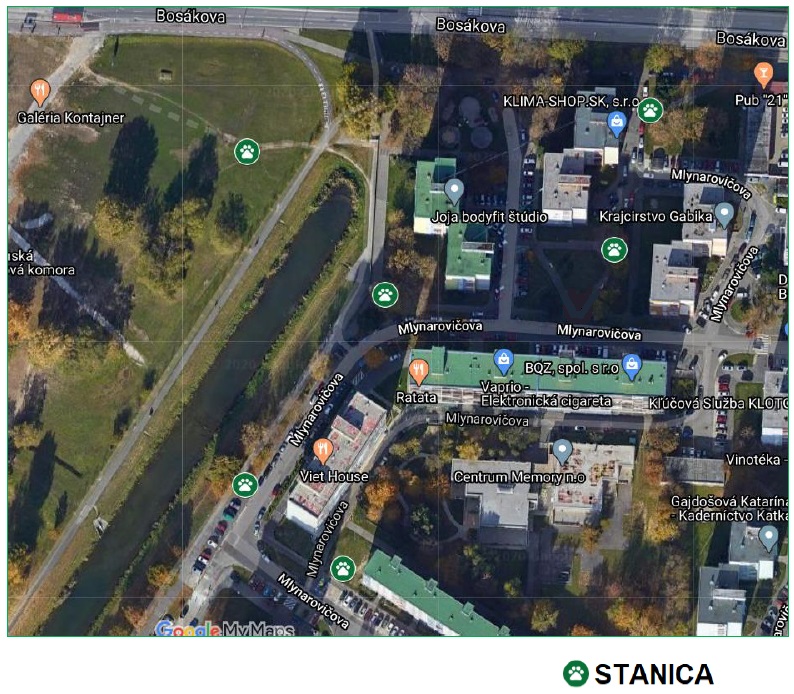 GPS súradnice jednotlivých staníc: 1. 48.12751, 17.12057 2. 48.12701, 17.12038 3. 48.12685, 17.11915 4. 48.12617, 17.1184 5. 48.12587, 17.11893 6. 48.127436, 17.118174Príloha č. 2 Zoznam subdodávateľovNázov subdodávateľaSídloIČOÚdaje o osobe oprávnenej konať za subdodávateľa (meno a priezvisko, adresa pobytu, dátum narodenia)Predmet subdodávkyNázov subdodávateľaSídloIČOÚdaje o osobe oprávnenej konať za subdodávateľa (meno a priezvisko, adresa pobytu, dátum narodenia)Predmet subdodávky